О БЮДЖЕТЕ СЕВЕРО-ЕНИСЕЙСКОГО РАЙОНА НА 2021 ГОД И ПЛАНОВЫЙ ПЕРИОД 2022 - 2023 ГОДОВСтатья 1. Основные характеристики бюджета Северо-Енисейского района на 2021 год и плановый период 2022 - 2023 годов1. Утвердить основные характеристики бюджета Северо-Енисейского района на 2021 год:1) прогнозируемый общий объем доходов бюджета Северо-Енисейского района в сумме 2 514 083,6 тыс. рублей; 2) общий объем расходов бюджета Северо-Енисейского района в сумме 2 514 083,6 тыс. рублей; 3) дефицит бюджета Северо-Енисейского района в сумме 0,0 тыс. рублей;4) источники внутреннего финансирования дефицита бюджета Северо-Енисейского района в сумме 0,0 тыс. рублей согласно приложению 1 к настоящему решению.2. Утвердить основные характеристики бюджета Северо-Енисейского района на 2022 год и на 2023 год:1) прогнозируемый общий объем доходов бюджета Северо-Енисейского района на 2022 год в сумме 2 510 307,0 тыс. рублей и на 2023 год в сумме 2 531 686,4тыс. рублей;2) общий объем расходов бюджета Северо-Енисейского района на 2022 год в сумме 2 510 307,0тыс. рублей, в том числе условно утвержденные расходы в сумме 425 937,3тыс. рублей и на 2023 год в сумме 2 531 686,4 тыс. рублей, в том числе условно утвержденные расходы в сумме 703 592,8 тыс. рублей;3) дефицит бюджета Северо-Енисейского района на 2022 год в сумме 0,0 тыс. рублей, на 2023 год в сумме 0,0 тыс. рублей;4) источники внутреннего финансирования дефицита бюджета Северо-Енисейского района на 2022 год в сумме 0,0 тыс. рублей и на 2023 год в сумме 0,0 тыс. рублей согласно приложению 1 к настоящему решению.Статья 2. Главные администраторыдоходов бюджета Северо-Енисейского района и главные администраторы источников внутреннего финансирования дефицита 1. Утвердить перечень главных администраторов доходов бюджета Северо-Енисейского района и закрепленные за ними доходные источники согласно приложению 2 к настоящему решению.2. Утвердить перечень главных администраторов источников внутреннего финансирования дефицита бюджета Северо-Енисейского района и закрепленные за ними источники внутреннего финансирования дефицита бюджета Северо-Енисейского района согласно приложению 3 к настоящему решению.Статья 3. Доходы бюджета Северо-Енисейского района на 2021 год и плановый период 2022 - 2023 годов1. Утвердить доходы бюджета Северо-Енисейского района на 2021 год и плановый период 2022 - 2023 годов согласно приложению 4 к настоящему решению.2. Установить, что муниципальные унитарные предприятия (муниципальные предприятия) Северо-Енисейского района в 2021 году и плановом периоде 2022 - 2023 годовперечисляют в доход бюджета Северо-Енисейского района часть прибыли, остающейся в их распоряжении после уплаты налогов и иных обязательных платежей, в размере 5 процентов.3. Установить, что доходы в виде прибыли, приходящейся на доли в уставных (складочных) капиталах хозяйственных товариществ и обществ, или дивидендов по акциям, принадлежащим муниципальному образованию Северо-Енисейский район, в 2021 году и плановом периоде 2022-2023 годов направляются в бюджет Северо-Енисейского района в порядке и сроки, установленные решениями общих собраний участников хозяйственных обществ, по согласию всех участников полных товариществ, учредительными договорами товариществ на вере.Статья 4. Распределение на 2021 год и плановый период 
2022 - 2023 годов расходов бюджета Северо-Енисейского района по бюджетной классификации Российской Федерации1. Утвердить в пределах общего объема расходов бюджета Северо-Енисейского района, установленного статьей 1 настоящего решения:1) распределение бюджетных ассигнований по разделам и подразделам бюджетной классификации расходов бюджетов Российской Федерации на 2021 год и плановый период 2022 - 2023 годов согласно приложению 5 к настоящему решению;2) ведомственную структуру расходов бюджета Северо-Енисейского района на 2021 год и плановый период 2022 - 2023 годов согласно приложению 6 к настоящему решению;3) распределение бюджетных ассигнований по целевым статьям (муниципальным программам Северо-Енисейского района и непрограммным направлениям деятельности), группам и подгруппам видов расходов, разделам, подразделам классификации расходов бюджета Северо-Енисейского района на 2021 год и плановый период 2022 - 2023 годовсогласно приложению 7 к настоящему решению.Статья 5. Публичные нормативные обязательства Северо-Енисейского района1. Утвердить общий объем средств бюджета Северо-Енисейского района на исполнение публичных нормативных обязательств Северо-Енисейского района на 2021 год в сумме 2 340,0 тыс. рублей, на 2022 год в сумме 2 340,0тыс. рублей и на 2023 год в сумме 2 340,0 тыс. рублей.2. Установить, что публичные нормативные обязательства Северо-Енисейского района перед физическими лицами подлежат исполнению в денежной форме в порядке, установленном решением Северо-Енисейского районного Совета депутатов от 14 июня 2011 года № 303-20 «Об утверждении Положения о порядке выплаты пенсии за выслугу лет лицам, замещавшим должности муниципальной службы в органах местного самоуправления Северо-Енисейского района Красноярского края». Статья 6. Изменение показателей сводной бюджетной росписи бюджета Северо-Енисейского района в 2021 году1. Установить, что руководитель Финансового управления администрации Северо-Енисейского района в ходе исполнения настоящего решения вправе в течение текущего финансового года вносить изменения в сводную бюджетную роспись бюджета Северо-Енисейского района на 2021 год и плановый период 2022 - 2023 годов с последующим внесением изменений в настоящее решение:1) на сумму средств межбюджетных трансфертов из федерального и краевого бюджетов на осуществление отдельных целевых расходов на основании федеральных законов, законов Красноярского края и (или) правовых актов Президента Российской Федерации, Правительства Российской Федерации и Правительства Красноярского края, а также соглашений, заключаемых с главными распорядителями средств краевого бюджета и уведомлений главных распорядителей средств краевого бюджета;2) в случае перераспределения бюджетных ассигнований в пределах общего объема средств, предусмотренных настоящим решением по главному распорядителю средств бюджета Северо-Енисейского района;3) в случае перераспределения бюджетных ассигнований в пределах общего объема расходов, предусмотренных муниципальному казенному учреждению в соответствии с бюджетной сметой;4) в случае перераспределения бюджетных ассигнований в пределах общего объема расходов, предусмотренных муниципальному бюджетному учреждению в виде субсидий, включая субсидии на финансовое обеспечение выполнения муниципального задания, субсидии на цели, не связанные с финансовым обеспечением выполнения муниципального задания, бюджетных инвестиций;5) в случае внесения изменений Министерством финансов Российской Федерации в структуру, порядок формирования и применения кодов бюджетной классификации Российской Федерации, а также присвоения кодов составным частям бюджетной классификации Российской Федерации;6) в случае внесения изменений в структуру формирования и применения кодов бюджетной классификации Российской Федерации, а также присвоения (переименования) кодов составным частям бюджетной классификации Российской Федерации;7)на сумму не использованных по состоянию на 1 января 2021 года остатков межбюджетных трансфертов, имеющих целевое назначение, которые направляются в 2021 году на те же цели;8) в случае перераспределения бюджетных ассигнований 
в соответствии с правовыми актами Губернатора Красноярского края 
и (или) Правительства Красноярского края (в том числе предусматривающими новые расходные обязательства края) в целях предоставления мер социальной поддержки и помощи гражданам в связи 
с распространением коронавирусной инфекции;9) в случае перераспределения бюджетных ассигнований на финансовое обеспечение мероприятий, связанных с предотвращением влияния ухудшения экономической ситуации на развитие отраслей экономики, с профилактикой и устранением последствий распространения коронавирусной инфекции, а также на иные цели, определенные решением администрации Северо-Енисейского района.2. Установить, что руководитель Финансового управления администрации Северо-Енисейского района вправе в ходе исполнения настоящего решения в четвертом квартале текущего года вносить изменения в сводную бюджетную роспись бюджета Северо-Енисейского района на 2021 год и плановый период 2022 - 2023 годов без внесения изменений в настоящее решение:1) в случаях создания, переименования, реорганизации, ликвидации муниципальных учреждений Северо-Енисейского района, перераспределения объема оказываемых муниципальных услуг, выполняемых работ и (или) исполняемых муниципальных функций и численности работников указанных учреждений, - в пределах общего объема средств, предусмотренных настоящим решением на обеспечение их деятельности;2) на сумму средств межбюджетных трансфертов из федерального и краевого бюджетов на осуществление отдельных целевых расходов на основании федеральных законов, законов Красноярского края и (или) правовых актов Президента Российской Федерации, Правительства Российской Федерации и Правительства Красноярского края, а также соглашений, заключаемых с главными распорядителями средств краевого бюджета и уведомлений главных распорядителей средств краевого бюджета;3) в случае перераспределения бюджетных ассигнований в пределах общего объема средств, предусмотренных настоящим решением по главному распорядителю средств бюджета Северо-Енисейского района;4) в случае перераспределения бюджетных ассигнований в пределах общего объема расходов, предусмотренных муниципальному казенному учреждению в соответствии с бюджетной сметой;5) в случае перераспределения бюджетных ассигнований в пределах общего объема расходов, предусмотренных муниципальному бюджетному учреждению в виде субсидий, включая субсидии на финансовое обеспечение выполнения муниципального задания, субсидии на цели, не связанные с финансовым обеспечением выполнения муниципального задания, бюджетных инвестиций;6) в случае внесения изменений Министерством финансов Российской Федерации в структуру, порядок формирования и применения кодов бюджетной классификации Российской Федерации, а также присвоения кодов составным частям бюджетной классификации Российской Федерации;7) в случае внесения изменений в структуру формирования и применения кодов бюджетной классификации Российской Федерации, а также присвоения (переименования) кодов составным частям бюджетной классификации Российской Федерации;8) в случае перераспределения бюджетных ассигнований 
в соответствии с правовыми актами Губернатора Красноярского края 
и (или) Правительства Красноярского края (в том числе предусматривающими новые расходные обязательства края) в целях предоставления мер социальной поддержки и помощи гражданам в связи 
с распространением коронавирусной инфекции;9) в случае перераспределения бюджетных ассигнований на финансовое обеспечение мероприятий, связанных с предотвращением влияния ухудшения экономической ситуации на развитие отраслей экономики, с профилактикой и устранением последствий распространения коронавирусной инфекции, а также на иные цели, определенные решением администрации Северо-Енисейского района.3.Установить, что в ходе исполнения бюджета Северо-Енисейского района  в 2021 году дополнительно к основаниям для внесения изменений в сводную бюджетную роспись бюджета Северо-Енисейского района (в соответствии с решениями администрации Северо-Енисейского района)  в сводную бюджетную роспись бюджета Северо-Енисейского района без внесения изменений в настоящее решение могут быть внесены изменения:1) в случае перераспределения бюджетных ассигнований на финансовое обеспечение мероприятий, связанных с предотвращением влияния ухудшения экономической ситуации на развитие отраслей экономики, с профилактикой и устранением последствий распространения коронавирусной инфекции;2) в случае перераспределения бюджетных ассигнований между видами источников финансирования дефицита бюджета Северо-Енисейского района;3) в случае получения дотаций из других бюджетов бюджетной системы Российской Федерации.Статья 7. Индексация размеров денежного вознаграждения лиц, замещающих муниципальные должности Северо-Енисейского района и должностных окладов муниципальных служащих Северо-Енисейского района1. Размеры денежного вознаграждения лиц, замещающих муниципальные должности Северо-Енисейского района, размеры должностных окладов лиц, замещающих должности муниципальной службы Северо-Енисейского района,  увеличиваются (индексируются):в 2021 году иплановом периоде 2022 - 2023 годов на коэффициент, равный 1.Статья 8. Численность лиц, замещающих муниципальные должности Северо-Енисейского района (выборных должностных лиц органов местного самоуправления Северо-Енисейского района)1. Численность лиц, замещающих муниципальные должности Северо-Енисейского района (выборных должностных лиц органов местного самоуправления Северо-Енисейского района), принятая к финансовому обеспечению в 2021 году и плановом периоде 2022-2023 годов, составляет 2 штатные единицы, в том числе в Северо-Енисейском районном Совете депутатов 1 штатная единица, в администрации Северо-Енисейского района 1 штатная единица.Статья 9. Общая предельная штатная численность муниципальных служащих Северо-Енисейского района1. Общая предельная штатная численность муниципальных служащих Северо-Енисейского района, принятая к финансовому обеспечению в 2021 году и плановом периоде 2022 - 2023 годов, составляет 136,24 штатных единицы, в том числе предельная штатная численность Контрольно-счетной комиссии Северо-Енисейского района 2 штатные единицы, администрации Северо-Енисейского района 101,24 штатных единицы, Финансового управления администрации Северо-Енисейского района 16 штатных единиц, Комитета по управлению муниципальным имуществом администрации Северо-Енисейского района 8 штатных единиц, Управления образования администрации Северо-Енисейского района 7 штатных единиц, Отдела культуры администрации Северо-Енисейского района 1 штатная единица, Отдела физической культуры, спорта и молодежной политики администрации Северо-Енисейского района 1 штатная единица.Статья 10. Индексация заработной платы работников муниципальных учреждений Северо-Енисейского района, работников, замещающих в органах местного самоуправления Северо-Енисейского района, органах администрации Северо-Енисейского района (в том числе органах администрации Северо-Енисейского района с правами юридического лица) должности, не относящиеся к должностям муниципальной службы1. Заработная плата работников муниципальных учреждений Северо-Енисейского района, работников, замещающих в органах местного самоуправления Северо-Енисейского района, органах администрации Северо-Енисейского района (в том числе органах администрации Северо-Енисейского района с правами юридического лица) должности, не относящиеся к должностям муниципальной службы, увеличивается (индексируется):в 2021 году и плановом периоде 2022 - 2023 годов на коэффициент, равный 1.Статья 11. Особенности использования доходов, получаемых муниципальными казенными учреждениями Северо-Енисейского района 1. Доходы от сдачи в аренду имущества, находящегося в собственности Северо-Енисейского района и переданного в оперативное управление казенным учреждениям от платных услуг, оказываемых муниципальными казенными учреждениями Северо-Енисейского района, безвозмездные поступления от физических и юридических лиц, международных организаций и правительств иностранных государств, в том числе добровольные пожертвования, и от иной приносящей доход деятельности, осуществляемой муниципальными казенными учреждениями, поступают в доход бюджета Северо-Енисейского района в размере 100 процентов и направляются на расходы бюджета Северо-Енисейского района в соответствии с расходными обязательствами бюджета Северо-Енисейского района.Статья 12. Особенности исполнения бюджета Северо-Енисейского района в 2021 году1. Установить, что не использованные по состоянию на 1 января 2021 года остатки межбюджетных трансфертов, предоставленных бюджету Северо-Енисейского района за счет средств федерального и (или) краевого бюджетов в форме субвенций, субсидий и иных межбюджетных трансфертов, имеющих целевое назначение, подлежат возврату в краевой бюджет. Средства федерального бюджета возвращаются в течение первых 10 рабочих дней 2021 года.2. Установить, что остатки средств бюджета Северо-Енисейского района на 1 января 2021 года в полном объеме, за исключением неиспользованных остатков межбюджетных трансфертов, полученных из федерального и краевого бюджетов в форме субсидий, субвенций и иных межбюджетных трансфертов, имеющих целевое назначение, могут направляться на покрытие временных кассовых разрывов, возникающих в ходе исполнения бюджета Северо-Енисейского района в 2021 году, а также на увеличение бюджетныхассигнований на оплату заключенных от имени Северо-Енисейского района муниципальных контрактов на поставку товаров, выполнение работ, оказание услуг (за исключением муниципальных контрактов, предусматривающих осуществление капитальных вложений в объекты муниципальной собственности), подлежавших в соответствии с условиями этих муниципальных контрактов оплате в отчетном финансовом году, в объеме, не превышающем сумму остатка неиспользованных бюджетных ассигнований на указанные цели, в случае осуществления заказчиком до 1 февраля 2021 года приемки поставленного товара, выполненной работы (ее результатов), оказанной услуги, а также отдельных этапов поставки товара, выполнения работы, оказания услуги по данным муниципальным контрактам в установленном законодательством порядке.Внесение изменений в сводную бюджетную роспись бюджета Северо-Енисейского района по расходам на 2021 год в части увеличения бюджетных ассигнований на оплату заключенных муниципальных контрактов на поставку товаров, выполнение работ, оказание услуг по основаниям, изложенным в абзаце первом настоящего пункта, осуществляется на основании предложений, представленных до 10 февраля 2021 года главными распорядителями средств бюджета Северо-Енисейского района в Финансовое управление администрации Северо-Енисейского района.3. Установить, что погашение кредиторской задолженности, сложившейся по принятым в 2020 году, фактически произведенным в 2020 году, но не оплаченным по состоянию на 1 января 2021 года обязательствам бюджета Северо-Енисейского района, производится главными распорядителями средств бюджета Северо-Енисейского района за счет утвержденных им бюджетных ассигнований на 2021 год.4. Установить, что объем и перечень средств межбюджетных трансфертов, полученных из краевого бюджета и имеющих целевое назначение и неиспользованных по состоянию на 31 декабря 2020 года, подлежат направлению на те же цели в 2021 году.         5.  Установить, что до 1 января 2022 года на средства, предоставляемые из бюджета Северо-Енисейского района в соответствии с решениями, предусмотренными частью 1 статьи 9Федерального законаот 15.10.2020 № 327-ФЗ «О внесении изменений в Бюджетный кодекс Российской Федерации и отдельные законодательные акты Российской Федерации и установлении особенностей исполнения бюджетов бюджетной системы Российской Федерации в 2021 году» (далее - Федеральный закон от 15.10.2020 № 327-ФЗ), не распространяются положения подпункта3 пункта 2 (в части предоставления субсидий в случаях, предусмотренных  настоящим решением), абзаца первого пункта 7, абзаца первого пункта 8 статьи 78, абзаца второго пункта 2 и абзаца первого пункта 4 статьи 78.1, пункта 2 статьи 83 Бюджетного кодекса Российской Федерации.        6. Установить, что до 1 января 2022 года на случаи увеличения резервного фонда администрации Северо-Енисейского района в соответствии с Федеральным законом от 15.10.2020 № 327-ФЗ не распространяются положения пункта 3 статьи 81 Бюджетного кодекса Российской Федерации о невозможности превышения 3 процента утвержденного  общего объема расходов бюджета Северо-Енисейского района.7. Установить, что до 1 января 2022 года на расходные обязательства по финансовому обеспечению мероприятий, связанных с предотвращением влияния ухудшения экономической ситуации на развитие отраслей экономики, с профилактикой и устранением последствий распространения коронавирусной инфекции, а также иные расходные обязательства, определенные администрацией Северо-Енисейского района, не распространяются положения  пункта 3 статьи 136 Бюджетного кодекса Российской Федерации.  8. Установить, что по итогам исполнения бюджета Северо-Енисейского района  в 2021 году установленныйнастоящим решением размер дефицита бюджета Северо-Енисейского района  и верхний предел муниципального долга, в том числе показатели программы внутренних заимствований, могут быть превышены на сумму бюджетных ассигнований, направленных на финансовое обеспечение мероприятий, связанных с профилактикой и устранением последствий распространения коронавирусной инфекции, сумму снижения налоговых и неналоговых доходов бюджета Северо-Енисейского района по сравнению с 2019 годом, а также в связи с изменением условий реструктуризации бюджетных кредитов.  9. Установить, что в 2021 году в случае размещения муниципальным образованием Северо-Енисейский района муниципальных ценных бумаг, доходность к погашению, рассчитанная исходя из цены размещения указанных ценных бумаг, не может превышать ключевую ставку Центрального банка Российской Федерации (Банка России), увеличенную на 1 процентный пункт, действующую на дату принятия решения о размещении муниципальных ценных бумаг, если у муниципального образования на дату размещения отсутствует кредитный рейтинг не ниже уровня, устанавливаемого Правительством Российской Федерации, от одного или нескольких осуществляющих рейтинговые действия юридических лиц, перечень которых определяется Правительством Российской Федерации. 10. Установить, что в 2021 году в соответствии с законом Красноярского края  могут устанавливаться иные случаи предоставления из бюджета Северо-Енисейского района  бюджету другого муниципального образования, входящего в состав Красноярского края, бюджетного кредита на срок до трех лет. Цели предоставления бюджетного кредита и размеры платы за пользование бюджетным кредитом устанавливаются решением Северо-Енисейского районного Совета депутатов о бюджете Северо-Енисейского района.Предоставление, использование и возврат  полученных из бюджета Северо-Енисейского района бюджетных кредитовосуществляются в порядке, установленном законом  Красноярского края, за исключением случаев, установленных пунктом 3 статьи 93.3 Бюджетного кодекса Российской Федерации. 11. Установить, что в 2021 году дефицит бюджета Северо-Енисейского района  может превысить ограничения, установленные пунктом 3 статьи 92.1 Бюджетного кодекса Российской Федерации, на сумму бюджетных ассигнований, направленных на финансовое обеспечение мероприятий, связанных с профилактикой и устранением последствий распространения коронавирусной инфекции.12. Установить, что в 2021 году объем муниципального долга Северо-Енисейского района  может превысить ограничения, установленные пунктом 5 статьи 107 Бюджетного кодекса Российской Федерации, на сумму, не превышающую объема бюджетных ассигнований, направленных на финансовое обеспечение мероприятий, связанных с профилактикой и устранением последствий распространения коронавирусной инфекции.13. Установить, что в 2021 году дополнительно к случаям, установленным бюджетным законодательством Российской Федерации, из бюджета Северо-Енисейского района  по решению  администрации Северо-Енисейского района  юридическому лицу, в том числе бюджетному и (или) автономному учреждению, учредителем которого не является муниципальное образование Северо-Енисейский район, могут предоставляться субсидии на финансовое обеспечение мероприятий, связанных с предотвращением влияния ухудшения экономической ситуации на развитие отраслей экономики, с профилактикой и устранением последствий распространения коронавирусной инфекции.Статья 13. Межбюджетные трансферты, перечисляемые из краевого бюджета1. Учесть в расходах бюджета Северо-Енисейского района межбюджетные трансферты, перечисляемыеиз краевого бюджета, в 2021 году в общей сумме 439 666,2 тыс. рублей, в 2022 году в общей сумме 437 635,6 тыс. рублей, в 2023 году в общей сумме 428 146,8 тыс. рублей, в том числе:1) субвенции в 2021 году в сумме 380 694,7 тыс. рублей, в 2022 году в сумме 388 628,3 тыс. рублей, в 2023 году в сумме 388 620,9 тыс. рублей согласно приложению 8 к настоящему решению;2) субсидии в 2021 году в сумме 58 971,5 тыс. рублей, в 2022 году в сумме 49 007,3 тыс. рублей, в 2023 году в сумме 39 525,9 тыс. рублей согласно приложению 9 к настоящему решению.2. Порядок взаимодействия Финансового управления администрации Северо-Енисейского района и главных распорядителей средств бюджета Северо-Енисейского района при использовании средств межбюджетных трансфертов, поступающих в бюджет Северо-Енисейского района, определяется администрацией Северо-Енисейского района.Статья 14. Капитальные вложения в объекты муниципальной собственности1. Утвердить объем капитальных вложений в объекты муниципальной собственности в соответствии с перечнем строек и объектов в 2021 году в сумме 555 607,3 тыс. рублей, в 2022 году в сумме 239 917,4 тыс. рублей, в 2023 году в сумме 0,0 тыс. рублей согласно приложению 10 к настоящему решению.Статья 15. Капитальный ремонт объектов недвижимого имущества, находящихся в муниципальной собственности1. Утвердить объем расходов на капитальный ремонт объектов недвижимого имущества, находящегося в муниципальной собственности в соответствии с перечнем объектов недвижимого имущества в 2021 году в сумме 53 042,1 тыс. рублей, в 2022 году в сумме 3 650,0 тыс. рублей, в 2023 году в сумме 0,0 тыс. рублей согласно приложению 11 к настоящему решению.Статья 16. Обеспечение деятельности муниципальных казенных учреждений Северо-Енисейского района1. Предоставить средства бюджета Северо-Енисейского района муниципальным казенным учреждениям Северо-Енисейского района, финансовое обеспечение деятельности которых осуществляется на основании бюджетной сметы в 2021 году в сумме 893 959,7 тыс. рублей, в 2022 году в сумме 472 921,5 тыс. рублей, в 2023 году в сумме 226 748,4 тыс. рублей согласно приложению 12 к настоящему решению.Статья 17. Субсидии муниципальным бюджетным учреждениям Северо-Енисейского района1. Предоставить муниципальным бюджетным учреждениям Северо-Енисейского района субсидии на финансовое обеспечение выполнения муниципального задания в 2021 году в сумме 606 897,2 тыс. рублей, в 2022 году в сумме 604 956,7 тыс. рублей, в 2023 году в сумме 605 039,2 тыс. рублей согласно приложению 13 к настоящему решению.2. Предоставить муниципальным бюджетным учреждениям Северо-Енисейского района субсидии в целях осуществления уставной деятельности, не связанной с выполнением муниципального задания (субсидии на иные цели) в 2021 году в сумме 77 293,5 тыс. рублей, в 2022 году в сумме 65 572,7 тыс. рублей, в 2023 году в сумме 55 798,7 тыс. рублей согласно приложению 14 к настоящему решению.3. Муниципальные задания формируются на основании общероссийских  базовых перечней (классификаторов) услуг и работ и (или) регионального перечня (классификатора) государственных услуг и работ, оказываемых (выполняемых) муниципальными бюджетными учреждениями в качестве основных видов деятельности, в порядке, определяемом администрацией Северо-Енисейского района.  Порядок формирования и порядок финансового обеспечения выполнения муниципальных заданий муниципальными бюджетными учреждениями Северо-Енисейского района определяется администрацией Северо-Енисейского района.4. Порядок предоставления муниципальным бюджетным учреждениям Северо-Енисейского района из бюджета Северо-Енисейского района субсидий в целях осуществления уставной деятельности, не связанной с выполнением муниципального задания (субсидии на иные цели) определяется администрацией Северо-Енисейского района.Статья 18. Объем средств бюджета Северо-Енисейского района, направляемый на долевое участие в финансировании расходов, осуществляемых за счет межбюджетных трансфертов, перечисляемых из краевого бюджета 1. Направить средства бюджета Северо-Енисейского района на долевое участие в финансировании расходов, осуществляемых за счет межбюджетных трансфертов, перечисляемых из краевого бюджета в 2021 году в общей сумме 11 338,8 тыс. рублей, в 2022 году в общей сумме 9 028,5 тыс. рублей, в 2023 году в общей сумме 7 224,5 тыс. рублей, в том числе:1) на долевое участие в финансировании расходов, осуществляемых за счет субсидий в 2021 году в сумме 11 338,8 тыс. рублей, в 2022 году в сумме 9 028,5 тыс. рублей, в 2023 году в сумме 7 224,5 тыс. рублей согласно приложению 15 к настоящему решению.2. Органы местного самоуправления Северо-Енисейского района, органы администрации Северо-Енисейского района с правами юридического лица обязательства по долевому финансированию расходов по межбюджетным трансфертам, получаемым из краевого бюджета, осуществляют на основании муниципальных программ и (или) муниципальных правовых актов, принятых в целях реализации их полномочийпо долевому участию в финансировании расходов.Статья 19. Субсидии юридическим лицам, индивидуальным предпринимателям, физическим лицам - производителям товаров, работ, услуг при предоставлении транспортных услуг населению и организации транспортного обслуживания населения в границах населенных пунктов района, организации транспортного обслуживания населения между населенными пунктами района в границах Северо-Енисейского района	1. Установить, что за счет средств бюджета Северо-Енисейского района в связи с осуществлением органами местного самоуправления Северо-Енисейского района полномочий по предоставлению транспортных услуг населению и организации транспортного обслуживания населения в границах населенных пунктов района, организации транспортного обслуживания населения между населенными пунктами района в границах Северо-Енисейского района предоставляется субсидия на возмещение недополученных доходов, связанных с оказанием населению района транспортных услуг и организациитранспортного обслуживания населения в границах района, возникающих у перевозчиков при прохождении муниципальных маршрутов регулярных перевозок пассажиров по регулируемым тарифам автомобильным транспортом общего пользования на основании  пункта 1 приложения № 3 к решению Северо-Енисейского районного Совета депутатов от 05 октября 2020 года  № 10-2 «О субсидиях юридическим лицам, индивидуальным предпринимателям, физическим лицам - производителям товаров, работ, услуг, предоставляемых из бюджета Северо-Енисейского района на безвозмезднойи безвозвратной основе в целях возмещения недополученных доходов и (или) финансового обеспечения (возмещения) затрат в связи с производством (реализацией) товаров), выполнением работ, оказанием услуг в 2021 - 2023 годах» в соответствии с  муниципальной программой «Развитие транспортной системы Северо-Енисейского района», утвержденной постановлением администрации Северо-Енисейского района от 28 октября 2013 года № 561-п в 2021 году в сумме 25 544,1 тыс. рублей, в 2022 году в сумме 25 544,1 тыс. рублей, в 2023 году в сумме 25 544,1 тыс. рублей.2. Муниципальные правовые акты администрации Северо-Енисейского района,  регулирующие предоставление субсидии,  должны быть приняты в соответствии с требованиями статьи 78 Бюджетного кодекса Российской Федерации, Общим требованиям к нормативным правовым актам, муниципальным правовым актам, регулирующим предоставление субсидий из соответствующего бюджета бюджетной системы Российской Федерации, в том числе грантов в форме субсидий, юридическим лицам, индивидуальным предпринимателям, а также физическим лицам - производителям товаров, работ, услугутвержденными  постановлением  Правительства Российской Федерации от 18.09.2020 № 1492. Статья 20. Субсидии юридическим лицам, индивидуальным предпринимателям, физическим лицам - производителям товаров, работ, услуг при создании условий для обеспечения жителей населенных пунктов Северо-Енисейского района услугами общественного питания, торговли и бытового обслуживания	1. Установить, что за счет средств бюджета Северо-Енисейского района в связи с осуществлением органами местного самоуправления Северо-Енисейского района полномочий по созданию условий для обеспечения жителей населенных пунктов Северо-Енисейского района услугами общественного питания, торговли и бытового обслуживания  предоставляется субсидия на возмещение фактически понесенных затрат, связанных  с обеспечением жителей района услугами бытового обслуживания в части возмещения части затрат в связи с оказанием бытовыхуслуг общих отделений бань на основании  пункта 1 приложения № 5 к решению Северо-Енисейского районного Совета депутатов  от 05 октября2020 года  № 10-2  «О субсидиях юридическим лицам, индивидуальным предпринимателям, физическим лицам - производителям товаров, работ, услуг, предоставляемых из бюджета Северо-Енисейского района на безвозмездной и безвозвратной основе в целях возмещения недополученных доходов и (или) финансового обеспечения (возмещения) затрат в связи с производством (реализацией) товаров), выполнением работ, оказанием услуг в 2021 - 2023 годах» в соответствии с  муниципальной программой «Реформирование и модернизация жилищно-коммунального хозяйства и повышение энергетической эффективности», утвержденной постановлением администрации Северо-Енисейского района от 21 октября 2013 года № 515-п в сумме 7 885,6 тыс. рублей, в 2022 году в сумме 7 885,6 тыс. рублей, в 2023 году в сумме 7 885,6 тыс. рублей.	2. Установить, что за счет средств бюджета Северо-Енисейского района в связи с осуществлением органами местного самоуправления Северо-Енисейского района полномочий по созданию условий для обеспечения жителей населенных пунктов Северо-Енисейского района услугами общественного питания, торговли и бытового обслуживания  предоставляется субсидия на возмещение фактически понесенных затрат, связанных  с созданием условий для обеспечения жителей услугами торговли (реализации населению района продуктов питания) в части затрат подоставке в район указанных  продуктов (включая транспортно-заготовительные расходы) на основании  пункта 2 приложения № 5 к решению Северо-Енисейского районного Совета депутатов от 05 октября 2020 года  № 10-2  «О субсидиях юридическим лицам, индивидуальным предпринимателям, физическим лицам - производителям товаров, работ, услуг, предоставляемых из бюджета Северо-Енисейского района на безвозмездной и безвозвратной основе в целях возмещения недополученных доходов и (или) финансового обеспечения (возмещения) затрат всвязи с производством (реализацией) товаров), выполнением работ, оказанием услуг в 2021 - 2023 годах» в соответствии смуниципальной программой «Реформирование и модернизация жилищно-коммунального хозяйства и повышение энергетической эффективности», утвержденной постановлением администрации Северо-Енисейского района от 21 октября 2013 года № 515-п в 2021 году в сумме 23 884,9 тыс. рублей, в 2022 году в сумме 23 884,9 тыс. рублей, в 2023 году в сумме 23 884,9 тыс. рублей.	3. Муниципальные правовые акты администрации Северо-Енисейского района,  регулирующие предоставление субсидии,  должны быть приняты в соответствии с требованиями статьи 78 Бюджетного кодекса Российской Федерации, Общим требованиям к нормативным правовым актам, муниципальным правовым актам, регулирующим предоставление субсидий из соответствующего бюджета бюджетной системы Российской Федерации, в том числе грантов в форме субсидий, юридическим лицам, индивидуальным предпринимателям, а также физическим лицам - производителям товаров, работ, услугутвержденными  постановлением  Правительства Российской Федерации от 18.09.2020 № 1492. Статья 21. Субсидии юридическим лицам, индивидуальным предпринимателям, физическим лицам - производителям товаров, работ, услуг при организации в границах населенных пунктов Северо-Енисейского района  электро-, тепло- и водоснабжения населения, водоотведения, снабжения населения топливом,  организации в границах муниципального района электроснабжения населения1. Установить, что за счет средств бюджета Северо-Енисейского района в связи с осуществлением органами местного самоуправления Северо-Енисейского района полномочий по организации в границах населенных пунктов Северо-Енисейского района  электро-, тепло- и водоснабжения населения, водоотведения, снабжения населения топливом,  организации в границах муниципального района электроснабжения населения предоставляется субсидия на возмещение фактически понесенных затрат, связанных с организацией в границах района теплоснабжения населения теплоснабжающим и энергосбытовыморганизациям, осуществляющим производство и (или) реализацию тепловой и электрической энергии, не включенных в тарифы на коммунальные услуги вследствие ограничения их роста, в части доставки котельно-печного топлива  на основании  пункта 1 приложения № 1 к решению Северо-Енисейского районного Совета депутатов от 05 октября 2020 года  № 10-2  «О субсидиях юридическим лицам, индивидуальным предпринимателям, физическим лицам - производителям товаров, работ, услуг, предоставляемых из бюджета Северо-Енисейскогорайона на безвозмездной и безвозвратной основе в целях возмещения недополученных доходов и (или) финансового обеспечения (возмещения) затрат в связи с производством (реализацией) товаров), выполнением работ, оказанием услуг в 2021 - 2023 годах» в соответствии смуниципальной программой «Реформирование и модернизация жилищно-коммунального хозяйства и повышение энергетической эффективности», утвержденной постановлением администрации Северо-Енисейского района от 21 октября 2013 года № 515-п в 2021 году в сумме 16 055,8 тыс. рублей, в 2022 году в сумме 16 055,8 тыс. рублей, в 2023 году в сумме 16 055,8 тыс. рублей.2. Установить, что за счет средств бюджета Северо-Енисейского района в связи с осуществлением органами местного самоуправления Северо-Енисейского района полномочий по организации в границах населенных пунктов Северо-Енисейского района  электро-, тепло- и водоснабжения населения, водоотведения, снабжения населения топливом,  организации в границах муниципального района электроснабжения населения предоставляется субсидия на финансовое обеспечение затрат, связанных с организацией в границах района теплоснабжения населения в части затрат поприобретению (закупу) котельно-печного топлива   на основании  пункта 2 приложения № 1 к решению Северо-Енисейского районного Совета депутатов от 05 октября 2020 года  № 10-2 «О субсидиях юридическим лицам, индивидуальным предпринимателям, физическим лицам - производителям товаров, работ, услуг, предоставляемых из бюджета Северо-Енисейского района на безвозмездной и безвозвратной основе в целях возмещения недополученных доходов и (или) финансового обеспечения (возмещения) затрат в связи с производством (реализацией) товаров), выполнением работ, оказанием услуг в 2021 - 2023 годах» в соответствии смуниципальной программой «Реформирование и модернизация жилищно-коммунального хозяйства и повышение энергетической эффективности», утвержденной постановлением администрации Северо-Енисейского района от 21 октября 2013 года № 515-п в 2021 году в сумме 288 973,4 тыс. рублей, в 2022 году в сумме 288 973,4 тыс. рублей, в 2023 году в сумме 288 973,4 тыс. рублей.3. Установить, что за счет средств бюджета Северо-Енисейского района в связи с осуществлением органами местного самоуправления Северо-Енисейского района полномочий по организации в границах населенных пунктов Северо-Енисейского района  электро-, тепло- и водоснабжения населения, водоотведения, снабжения населения топливом,  организации в границах муниципального района электроснабжения населения предоставляется субсидия на возмещение фактически понесенных затрат, связанных с организацией в границах района теплоснабжения населения в части производстваи (или) реализации топлива твердого (швырок всех групп пород)  на основании  пункта 3 приложения № 1 к решению Северо-Енисейского районного Совета депутатов от 05 октября 2020 года  № 10-2  «О субсидиях юридическим лицам, индивидуальным предпринимателям, физическим лицам - производителям товаров, работ, услуг, предоставляемых из бюджета Северо-Енисейского района на безвозмездной и безвозвратной основе в целях возмещения недополученных доходов и (или) финансового обеспечения (возмещения) затратв связи с производством (реализацией) товаров), выполнением работ, оказанием услуг в 2021 - 2023 годах» в соответствии смуниципальной программой «Реформирование и модернизация жилищно-коммунального хозяйства и повышение энергетической эффективности», утвержденной постановлением администрации Северо-Енисейского района от 21 октября 2013 года № 515-п в 2021 году в сумме 7 892,5 тыс. рублей, в 2022 году в сумме 7 892,5 тыс. рублей, в 2023 году в сумме 7 892,5 тыс. рублей.4. Установить, что за счет средств бюджета Северо-Енисейского района в связи с осуществлением органами местного самоуправления Северо-Енисейского района полномочий по организации в границах населенных пунктов Северо-Енисейского района  электро-, тепло- и водоснабжения населения, водоотведения, снабжения населения топливом,  организации в границах муниципального района электроснабжения населения предоставляется субсидия на возмещение фактически понесенных затрат по организации водоснабжения населения в части  доставки воды автомобильным транспортом отцентральной водокачки к водоразборным колонкам и на содержание водоразборных колонок в гп Северо-Енисейскийна основании  пункта 4 приложения № 1 к решению Северо-Енисейского районного Совета депутатов от 05 октября 2020 года  № 10-2  «О субсидиях юридическим лицам, индивидуальным предпринимателям, физическим лицам - производителям товаров, работ, услуг, предоставляемых из бюджета Северо-Енисейского района на безвозмездной и безвозвратной основе в целях возмещения недополученных доходов и (или) финансового обеспечения (возмещения) затрат в связи с производством (реализацией) товаров), выполнением работ, оказанием услуг в 2021 - 2023 годах» в соответствии смуниципальной программой «Реформирование и модернизация жилищно-коммунального хозяйства и повышение энергетической эффективности», утвержденной постановлением администрации Северо-Енисейского района от 21 октября 2013 года № 515-п в 2021 году в сумме 6 877,6 тыс. рублей, в 2022 году в сумме 6 877,6 тыс. рублей, в 2023 году в сумме 6 877,6 тыс. рублей.5. Установить, что за счет средств бюджета Северо-Енисейского района в связи с осуществлением органами местного самоуправления Северо-Енисейского района полномочий по организации в границах населенных пунктов Северо-Енисейского района  электро-, тепло- и водоснабжения населения, водоотведения, снабжения населения топливом,  организации в границах муниципального района электроснабжения населения предоставляется субсидия на возмещение фактически понесенных затрат, связанных с организацией в границах района теплоснабжения населения в части  выполненияработ по устройству и содержанию участка автозимника, связанного с доставкой в район котельно-печного топлива  на основании  пункта 5 приложения № 1 к решению Северо-Енисейского районного Совета депутатов от 05 октября 2020 года  № 10-2  «О субсидиях юридическим лицам, индивидуальным предпринимателям, физическим лицам - производителям товаров, работ, услуг, предоставляемых из бюджета Северо-Енисейского района на безвозмездной и безвозвратной основе в целях возмещения недополученных доходов и (или) финансового обеспечения (возмещения) затрат в связи с производством (реализацией) товаров), выполнением работ, оказанием услуг в 2021 - 2023 годах» в соответствии смуниципальной программой «Развитие транспортной системы Северо-Енисейского района», утвержденной постановлением администрации Северо-Енисейского района от 28 октября 2013 года № 561-п в 2021 году в сумме 18 105,9 тыс. рублей, в 2022 году в сумме 18 105,9 тыс. рублей, в 2023 году в сумме 18 105,9 тыс. рублей.	6. Муниципальные правовые акты администрации Северо-Енисейского района,  регулирующие предоставление субсидии,  должны быть приняты в соответствии с требованиями статьи 78 Бюджетного кодекса Российской Федерации, Общим требованиям к нормативным правовым актам, муниципальным правовым актам, регулирующим предоставление субсидий из соответствующего бюджета бюджетной системы Российской Федерации, в том числе грантов в форме субсидий, юридическим лицам, индивидуальным предпринимателям, а также физическим лицам - производителям товаров, работ, услугутвержденными  постановлением  Правительства Российской Федерации от 18.09.2020 № 1492. 	Статья 22. Субсидии юридическим лицам, индивидуальным предпринимателям, физическим лицам - производителям товаров, работ, услуг при организации ритуальных услуг и содержания мест захоронения,  содержание на территории Северо-Енисейского района межпоселенческих мест захоронения1. Установить, что за счет средств бюджета Северо-Енисейского района в связи с осуществлением органами местного самоуправления Северо-Енисейского района полномочий по организации в границах населенных пунктов Северо-Енисейского района  электро-, тепло- и водоснабжения населения, водоотведения, снабжения населения топливом,  организации в границах муниципального района электроснабжения населения предоставляется субсидия на возмещение фактически понесенных затрат, связанных с организацией ритуальных услуг в районе в части оказания  услугпо поднятию и доставке криминальных и бесхозных трупов с мест происшествий и обнаружения в морг  на основании  пункта 1 приложения № 2 к решению Северо-Енисейского районного Совета депутатов от 05 октября 2020 № 10-2 «О субсидиях юридическим лицам, индивидуальным предпринимателям, физическим лицам - производителям товаров, работ, услуг, предоставляемых из бюджета Северо-Енисейского района на безвозмездной и безвозвратной основе в целях возмещения недополученных доходов и (или) финансового обеспечения (возмещения) затрат в связи с производством (реализацией) товаров), выполнением работ, оказанием услуг в 2021 - 2023 годах» в соответствии смуниципальной программой «Благоустройство территории», утвержденной постановлением администрации Северо-Енисейского района от 29 октября 2013  года № 568/1-п  в 2021 году в сумме 182,8 тыс. рублей, в 2022 году в сумме 182,8 тыс. рублей, в 2023 году в сумме 182,8 тыс. рублей.2. Муниципальные правовые акты администрации Северо-Енисейского района,  регулирующие предоставление субсидии,  должны быть приняты в соответствии с требованиями статьи 78 Бюджетного кодекса Российской Федерации, Общим требованиям к нормативным правовым актам, муниципальным правовым актам, регулирующим предоставление субсидий из соответствующего бюджета бюджетной системы Российской Федерации, в том числе грантов в форме субсидий, юридическим лицам, индивидуальным предпринимателям, а также физическим лицам - производителям товаров, работ, услугутвержденными  постановлением  Правительства Российской Федерации от 18.09.2020 № 1492. 	Статья 23. Субсидии юридическим лицам, индивидуальным предпринимателям, физическим лицам - производителям товаров, работ, услуг для организации благоустройства территории населенных пунктов Северо-Енисейского района  (в соответствии с утвержденными Правилами благоустройства территории населенных пунктов Северо-Енисейского района, утвержденными решением Северо-Енисейского районного Совета депутатов от 31.03.2017 № 264-21)1. Установить, что за счет средств бюджета Северо-Енисейского района в связи с осуществлением органами местного самоуправления Северо-Енисейского района полномочий по организации в границах населенных пунктов Северо-Енисейского района  электро-, тепло- и водоснабжения населения, водоотведения, снабжения населения топливом,  организации в границах муниципального района электроснабжения населения предоставляется субсидия на возмещение фактически понесенных затрат, связанных с организацией благоустройства территории населенных пунктов Северо-Енисейского  района в частиосвещения улиц населенных пунктов Северо-Енисейского района  на основании  пункта 1 приложения № 4 к решению Северо-Енисейского районного Совета депутатов от 05 октября 2020 № 10-2 «О субсидиях юридическим лицам, индивидуальным предпринимателям, физическим лицам - производителям товаров, работ, услуг, предоставляемых из бюджета Северо-Енисейского района на безвозмездной и безвозвратной основе в целях возмещения недополученных доходов и (или) финансового обеспечения (возмещения) затрат в связи с производством (реализацией) товаров), выполнением работ, оказанием услуг в 2021 - 2023 годах» в соответствии смуниципальной программой «Благоустройство территории», утвержденной постановлением администрации Северо-Енисейского района от 29 октября 2013  года № 568/1-п  в 2021 году в сумме 12 045,8 тыс. рублей, в 2022 году в сумме 12 045,8 тыс. рублей, в 2023 году в сумме 12 045,8 тыс. рублей.2. Муниципальные правовые акты администрации Северо-Енисейского района,  регулирующие предоставление субсидии,  должны быть приняты в соответствии с требованиями статьи 78 Бюджетного кодекса Российской Федерации, Общим требованиям к нормативным правовым актам, муниципальным правовым актам, регулирующим предоставление субсидий из соответствующего бюджета бюджетной системы Российской Федерации, в том числе грантов в форме субсидий, юридическим лицам, индивидуальным предпринимателям, а также физическим лицам - производителям товаров, работ, услугутвержденными  постановлением  Правительства Российской Федерации от 18.09.2020 № 1492. Статья 24. Основания предоставления из бюджета Северо-Енисейского района субсидий юридическим лицам, индивидуальным предпринимателям, физическим лицам - производителям товаров, работ, услуг1. Перечень муниципальных правовых актов Северо-Енисейского района, договоров (соглашений), на основании которых в 2021 году и плановом периоде 2022 - 2023 годов из бюджета Северо-Енисейского района предоставляются субсидии производителям товаров, работ, услуг (указанные в статьях 19, 20, 21, 22, 23 настоящего решения), определен в приложении 16 к настоящему решению.Статья 25. Дорожный фонд Северо-Енисейского района1. Утвердить объем бюджетных ассигнований дорожного фонда Северо-Енисейского района на 2021 год в сумме 78 743,4 тыс. рублей, на 2022 год в сумме 38 614,6 тыс. рублей, на 2023 год в сумме 37 745,4 тыс. рублей.2. Установить, что при определении объема бюджетных ассигнований дорожного фонда Северо-Енисейского района налог на прибыль организаций, подлежащий зачислению в бюджет Северо-Енисейского района, учитывается в 2021 году в сумме 45 311,2 тыс. рублей, в 2022 году в сумме 4 311,2 тыс. рублей, в 2023 году в сумме 2 526,9 тыс. рублей.Статья 26. Резервный фонд администрации Северо-Енисейского района1. Установить, что в расходной части бюджета Северо-Енисейского района предусматривается резервный фонд администрации Северо-Енисейского района в 2021 году в сумме 6 167,2 тыс. рублей, 2022 году в сумме 5 000,0 тыс. рублей, в 2023 году в сумме 5 000,0 тыс. рублей.2. Использование средств резервного фонда администрации Северо-Енисейского района осуществляется в порядке, установленном администрацией Северо-Енисейского района.3. Отчет о целевом использовании средств резервного фонда администрации Северо-Енисейского района представляется Главе Северо-Енисейского района и Северо-Енисейскому районному Совету депутатов и прилагается к ежеквартальному и годовому отчетам об исполнении бюджета Северо-Енисейского района.	Статья 27. Финансовое обеспечениемероприятий, имеющих приоритетное значение для жителей муниципального образования или его части, по решению вопросов местного значения или иных вопросов, право решения которых, предоставлено органам местного самоуправления	1. Направить средства бюджета Северо-Енисейского района Администрации Северо-Енисейского района на финансовое обеспечение реализации инициативных проектов в Северо-Енисейском районе на основании решения Северо-Енисейского районного Совета депутатов от 02 ноября 2020 года № 14-3 «О реализации положений законодательства об инициативных проектах в Северо-Енисейском районе», в рамках непрограммных расходов в 2021 году в сумме 10 000,0 тыс. рублей, в 2022 году в сумме 10 000,0 тыс. рублей, в 2023 году в сумме 10 000,0 тыс. рублей.Статья 28. Финансовое обеспечение дополнительных мер социальной поддержки и социальной помощи для отдельных категорий граждан1. Направить средства бюджета Северо-Енисейского района Администрации Северо-Енисейского района на финансовое обеспечение дополнительных мер социальной поддержки и социальной помощи для отдельных категорий граждан и подлежащих исполнению за счет средств бюджета Северо-Енисейского района, в соответствии с муниципальной программой «Развитие социальных отношений, рост благополучия и защищенности граждан в Северо-Енисейском районе», утвержденной постановлением администрации Северо-Енисейского района от 17 сентября 2019 года № 336-п в 2021 году в сумме 7 007,3 тыс. рублей, в 2022 году в сумме 7 016,3 тыс. рублей, в 2023 году в сумме 7 018,5 тыс. рублей согласно приложению 17 к настоящему решению.Статья 29.Финансовое обеспечение дополнительных мер по обеспечению доступности объектов спорта для жителей Северо-Енисейского района, обучению плаванию для всех	1. Направить средства бюджета Северо-Енисейского района Отделу физической культуры, спорта и молодежной политики администрации Северо-Енисейского района на финансовое обеспечение дополнительных мер по обеспечению доступности объектов спорта для жителей Северо-Енисейского района, обучению плаванию для всех на основании решения Северо-Енисейского районного Совета депутатов от 02ноября 2020 года № 24-3 «О дополнительных мерах по обеспечению доступности объектов спорта для жителей Северо-Енисейского района, обучению плаваниюдля всех в 2021 году», в соответствии с муниципальной программой «Развитие физической культуры, спорта и молодежной политики», утвержденной постановлением администрации Северо-Енисейского района от 29 октября 2013 года № 563-п, в 2021 году в сумме 1 399,5 тыс. рублей, в 2022 году в сумме 0,0 тыс. рублей, в 2023 году в сумме 0,0 тыс. рублей.Статья 30. Дополнительное финансовое обеспечение переданных Красноярским краем государственных полномочий и финансовое обеспечение содержания дополнительных штатных единиц 1. Направить средства бюджета Северо-Енисейского района на дополнительное финансовое обеспечениепереданных Красноярским краем государственных полномочий на основании решения Северо-Енисейского районного Совета депутатов от 02 ноября 2020 года № 20-3 «О дополнительном финансовом обеспечении содержания работников, осуществляющих государственные полномочия,переданные Красноярским краем муниципальному образованию Северо-Енисейский район в 2021 году»в 2021 году в общей сумме 1 314,3 тыс. рублей, в 2022 году в общей сумме 0,0 тыс. рублей, в 2023 году в общей сумме 0,0 тыс. рублей, в том числе: 1) Администрации Северо-Енисейского района (в том числе оплату труда): в рамках непрограммных расходов в 2021 году в 302,1 тыс. рублей, в 2022 году в сумме 0,0 тыс. рублей, в 2023 году в сумме 0,0 тыс. рублей, из них на содержание:1 штатной единицы муниципального служащего, исполняющего отдельные государственные полномочия по обеспечению переселения граждан из районов Крайнего Севера и приравненных к ним местностей Красноярского края; 1 штатной единицы муниципального служащего, исполняющего государственные полномочия в области архивного дела;в рамках муниципальной программы «Развитие социальных отношений, рост благополучия и защищенности граждан в Северо-Енисейском районе», утвержденной постановлением администрации Северо-Енисейского района от 17 сентября 2019 года № 336-п в 2021 году в сумме 911,7 тыс. рублей, в 2022 году в сумме 0,0 тыс. рублей, в 2023 году в сумме 0,0 тыс. рублей, из них на содержание:1 штатной единицы муниципального служащего, исполняющего государственные полномочия по созданию и обеспечению деятельности комиссий по делам несовершеннолетних и защите их прав; 1 штатной единицы муниципального служащего, исполняющего государственными полномочиями по организации и осуществлению деятельности по опеке и попечительству в отношении совершеннолетних граждан, а также в сфере патронажа;2) Управлению образования администрации Северо-Енисейского района (в том числе оплату труда):в рамках муниципальной программы «Развитие образования», утвержденной постановлением администрации Северо-Енисейского района от  29 октября 2013 года № 566-п в 2021 году в сумме  100,5 тыс. рублей, в 2022 году в сумме  0,0 тыс. рублей, в 2023 году в сумме 0,0 тыс. рублей, из них на содержание: 2 штатных единиц муниципальных служащих, исполняющих государственные полномочия по организации и осуществлению деятельности по опеке и попечительству в отношении несовершеннолетних. 2. Дополнительное финансовое обеспечение переданных Красноярским краем государственных полномочий и финансовое обеспечениедополнительных штатных единиц осуществляется в соответствии с муниципальными правовыми актами Северо-Енисейского района.Статья 31. Дополнительное финансовое обеспечение переданных Красноярским краем отдельных государственных полномочий и  финансовое обеспечение дополнительных мероприятий по охране и укреплению здоровья детей, проживающих в Северо-Енисейском районе 1. Направить средства бюджета Северо-Енисейского района на дополнительное финансовое обеспечениепереданных Красноярским краем отдельных государственных полномочий на основании решения Северо-Енисейского районного Совета депутатов от 02 ноября 2020 года № 21-3 «О дополнительном финансовом обеспечении переданных Красноярским краем отдельных государственных полномочий в сфере организации и обеспечения отдыха и оздоровления детей, финансовом обеспечении дополнительных мероприятий по обеспечению безопасности их жизни и здоровья в 2021 году», в том числе:оплату 30 процентов  средней стоимости путевок в краевые загородные оздоровительные лагеря,  расположенные на территории Красноярского края;оплату 30 процентов стоимости набора продуктов питания или готовых блюд и их транспортировки в лагеря с дневным пребыванием детей.Дополнительное финансовое обеспечение переданных Красноярским краем отдельных государственных полномочий осуществляется в соответствии с подпрограммой 3. «Сохранение и укрепление здоровья детей» муниципальной программы «Развитие образования», утвержденной постановлением администрации Северо-Енисейского района от 29 октября 2013 года № 566-п в 2021 году в сумме 1 458,9 тыс. рублей, в 2022 году в сумме 0,0 тыс. рублей, в 2023 году в сумме 0,0 тыс. рублей.2. Направить средства бюджета Северо-Енисейского района на финансовое обеспечение дополнительных мероприятий по охране и укреплению здоровья детей, проживающих в Северо-Енисейском районе на основании решения Северо-Енисейского районного Совета депутатов от 02 ноября 2020 года № 21-3 «О дополнительном финансовом обеспечении переданных Красноярским краем отдельных государственных полномочий в сфере организации обеспечения отдыха и оздоровления детей, финансовом обеспечении дополнительных мероприятий по обеспечению безопасности их жизни и здоровья», в том числе:	оплату 100 процентов стоимости путевок в краевые загородные оздоровительные лагеря, расположенные на территории Красноярского края для 7 детей в возрасте от 7 до 18 лет, являющихся гражданами Российской Федерации, проживающих на территории Северо-Енисейского района;содержание 3,5 ставок педагогов дополнительного образования, исполняющих функции по сопровождению детей;	оплату 100 процентов стоимости набора продуктов питания или готовых блюд и их транспортировки в лагеря с дневным пребыванием детей для 20 детей.Финансовое обеспечение дополнительных мероприятий по охране и укреплению здоровья детей, проживающих в Северо-Енисейском районе, осуществляется в соответствии с подпрограммой 3. «Сохранение и укрепление здоровья детей» муниципальной программы «Развитие образования», утвержденной постановлением администрации Северо-Енисейского района от 29 октября 2013 года № 566-п в 2021 году в сумме 574,3 тыс. рублей, в 2022 году в сумме 0,0 тыс. рублей, в 2023 году в сумме 0,0 тыс. рублей.3. Дополнительное финансовое обеспечение переданных Красноярским краем отдельных государственных полномочий, указанных в пункте 1 настоящей статьи и финансовое обеспечение дополнительных мероприятий по охране и укреплению здоровья детей, проживающих в Северо-Енисейском районе, указанных в пункте 2 настоящей статьи, осуществляются в соответствии с муниципальными правовыми актами Северо-Енисейского района.Статья 32. Расходы органов местного самоуправления Северо-Енисейского района на осуществление мер поддержки учащихся муниципальных общеобразовательных организаций Северо-Енисейского района 1. Направить средства бюджета Северо-Енисейского района общеобразовательным организациям Северо-Енисейского района на оплату расходов, связанных с обеспечением учащихся муниципальных общеобразовательных организаций Северо-Енисейского района (за исключением обучающихся, получающих начальное общее образование)  питанием без взимания платы в виде горячего завтрака на основании решения Северо-Енисейского районного Совета депутатов от 31 января 2011 года № 226-16 «О финансовом обеспечении обучающихся общеобразовательных организаций Северо-Енисейского района (за исключением финансовогообеспечения бесплатным горячим питанием обучающихся, получающих начальное общее образование, в муниципальных образовательных организациях) горячимпитаниембез взимания платы» в соответствии с муниципальной программой «Развитие образования», утвержденной постановлением администрации Северо-Енисейского района от 29 октября 2013 года № 566-п в 2021 году в сумме 10 370,5 тыс. рублей, в 2022 году в сумме 10 370,5 тыс. рублей, в 2023 году в сумме 10 370,5 тыс. рублей.2. Направить средства бюджета Северо-Енисейского района муниципальным общеобразовательным организациям на обеспечение молоком учащихся 1-5 классов муниципальных общеобразовательных организаций района на основании решения Северо-Енисейского районного Совета депутатов от 22 ноября 2019 года № 721-54 «О финансовом обеспечении обучающихся первых-пятых классов общеобразовательных организаций Северо-Енисейского района питанием без взимания платы в виде молока питьевого в соответствии с муниципальной программой «Развитие образования», утвержденной постановлением администрации Северо-Енисейского района от 29 октября 2013 года № 566-п в  2021 году в сумме 2 049,7 тыс. рублей, в 2022 году в сумме 2 049,7 тыс. рублей, в 2023 году в сумме 0,0 тыс. рублей.Статья 33. Муниципальные внутренние заимствования Северо-Енисейского района1. Утвердить программу муниципальных внутренних заимствований Северо-Енисейского района на 2021 год и плановый период 2022 - 2023 годов согласно приложению 18 к настоящему решению.2. Администрация Северо-Енисейского района, Финансовое управление администрации Северо-Енисейского района вправе от имени Северо-Енисейского района привлекать бюджетные кредиты и кредиты кредитных организаций в пределах сумм, определенных программой муниципальных внутренних заимствований Северо-Енисейского района на 2021 год и плановый период 2022 -2023 годов:1) за счет средств краевого бюджета на покрытие временных кассовых разрывов, возникающих в процессе исполнения бюджета Северо-Енисейского района, на покрытие дефицита бюджета Северо-Енисейского района, а также на погашение долговых обязательств Северо-Енисейского района;2) за счет средств кредитных организаций в целях покрытия дефицита бюджета Северо-Енисейского района и погашения муниципальных долговых обязательств Северо-Енисейского района, возникающих в процессе исполнения бюджета Северо-Енисейского района.3. Плата за пользование бюджетными кредитами определяется в соответствии с действующим законодательством.Плата за пользование кредитами кредитных организаций определяется в соответствии с действующим законодательствомпо ставкам на уровне не более чем уровень ключевой ставки, установленный Центральным банком Российской Федерации, увеличенный на 1 процент годовых.4. Установить, что однократное привлечение бюджетного кредита на пополнение остатков средств на счете бюджета Северо-Енисейского района, предоставляемого Российской Федерацией за счет остатка средств на едином счете федерального бюджета, в пределах сумм, установленных программой муниципальных внутренних заимствований Северо-Енисейского района на 2021 год и плановый период 2022-2023 годов, не может превышать одной двенадцатой утвержденного общего объема доходов бюджета Северо-Енисейского района на соответствующий финансовый год, за исключением субсидий, субвенций и иных межбюджетных трансфертов, имеющих целевое назначение.Статья 34. Муниципальный внутренний долг Северо-Енисейского района1. Установить верхний предел  муниципального внутреннего долга  Северо-Енисейского района:	на 1 января 2022 года в сумме 0,0 тыс. рублей, в том числе по муниципальным гарантиям 0,0 тыс. рублей;на 1  января 2023 года в сумме 0,0 тыс. рублей, в том числе по муниципальным гарантиям 0,0 тыс. рублей;на 1 января 2024 года в сумме 0,0 тыс. рублей, в том числе по муниципальным гарантиям 0,0 тыс. рублей.2. Установить, что в 2021 году и плановом периоде 2022 - 2023 годов муниципальные гарантии Северо-Енисейского района не предоставляются.Бюджетные ассигнования на исполнение муниципальных гарантий Северо-Енисейского района по возможным гарантийным случаям на 2021 год 
и плановый период 2022 - 2023 годов не предусмотрены.Статья 35. Контроль за исполнением настоящего решения1. Контроль за исполнением настоящего решения осуществляет Комиссия Северо-Енисейского районного Совета депутатов по бюджету, муниципальной собственности и экономической политике.Статья 36. Вступление в силу настоящего решения1. Настоящее решение вступает в силу с 1 января 2021 года, но не ранее дня, следующего за днем его официального опубликования в газете «Северо-Енисейский Вестник».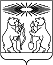 РОССИЙСКАЯ ФЕДЕРАЦИЯСеверо-Енисейский районный Совет депутатовКрасноярский крайСеверо-Енисейский районРЕШЕНИЕРОССИЙСКАЯ ФЕДЕРАЦИЯСеверо-Енисейский районный Совет депутатовКрасноярский крайСеверо-Енисейский районРЕШЕНИЕ14.12.2020 г.№ 55-5гп Северо-Енисейскийгп Северо-ЕнисейскийПредседатель Северо-Енисейскогорайонного Совета депутатов______________________ Т.Л. Калинина14 декабря 2020 г.Глава  Северо-Енисейского района_____________  И.М. Гайнутдинов